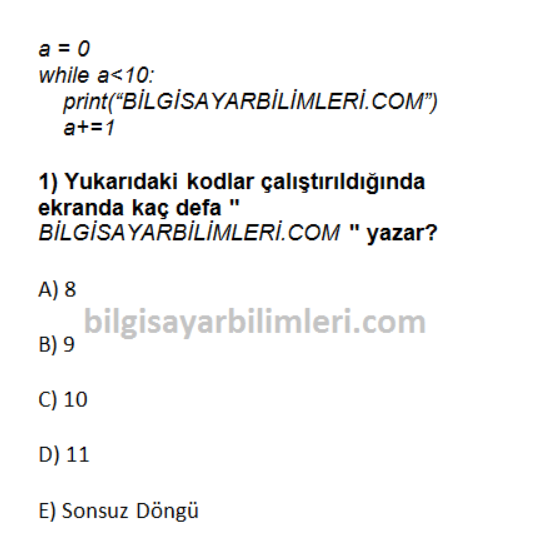 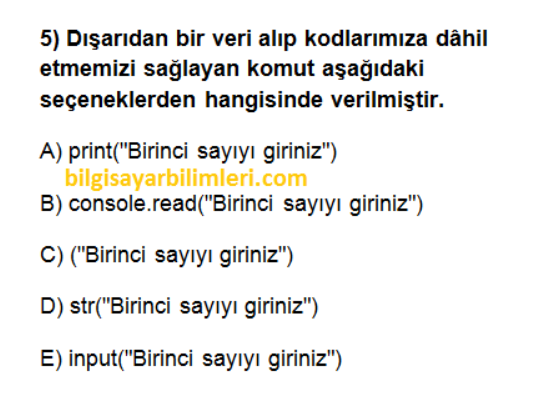 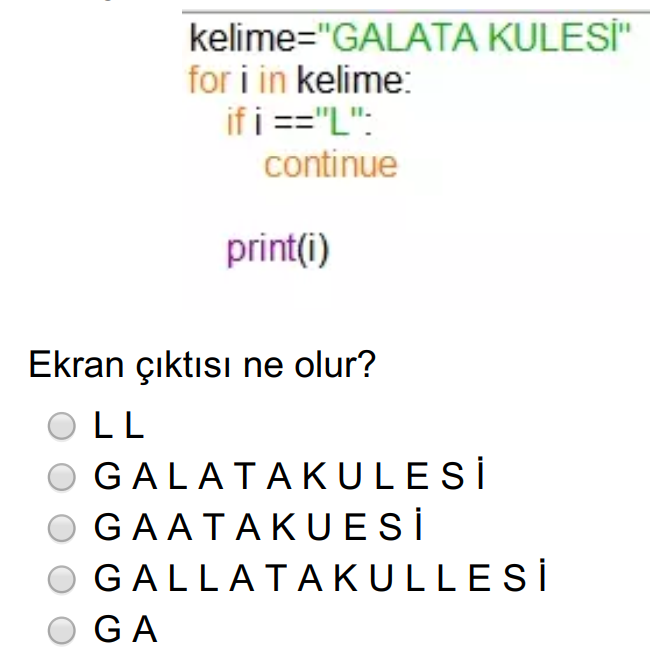 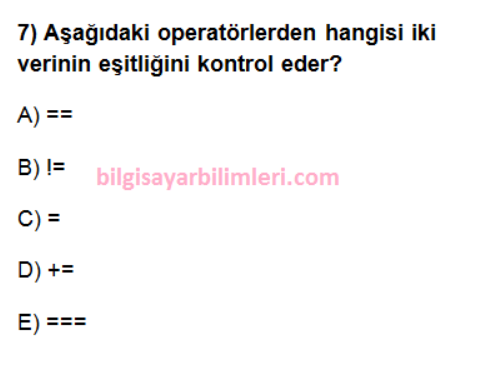 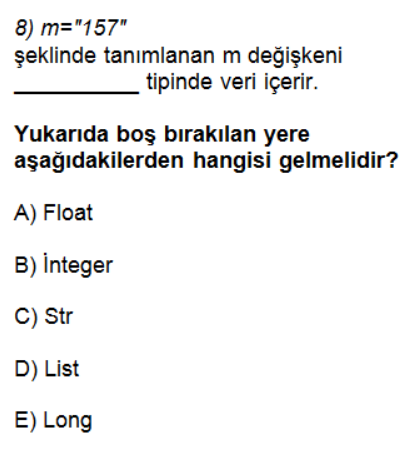 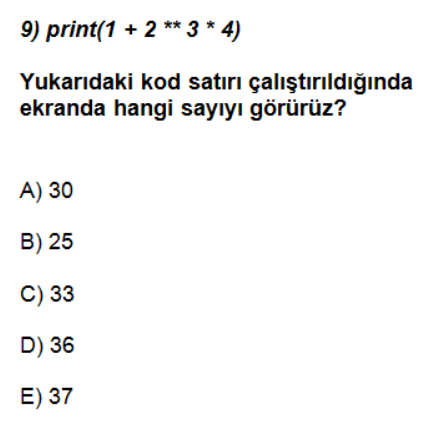 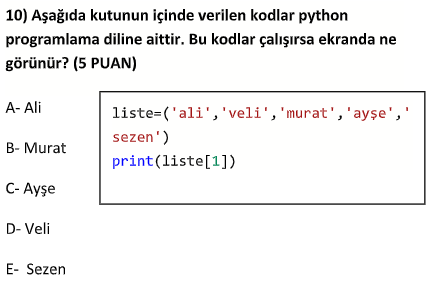 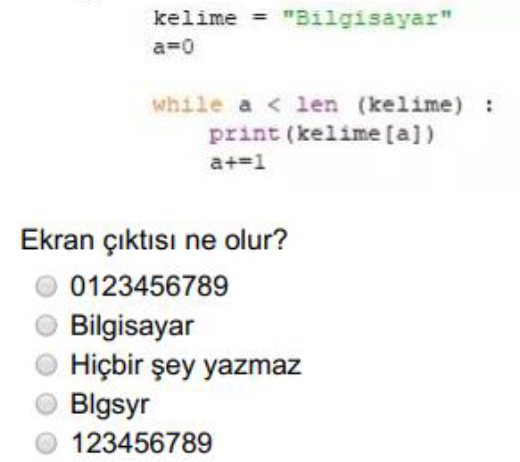 for      i    in    range(10,0,-2):           print(i)>Kodları çalıştırdığımızda ekrana ne çıkar?a)10,8,6,4,2               b)8,6,4,2     c)10,8,6,4,2,0            d)8,6,4,2,0for  x in range(0,10):       print(x)>>>Yukarıdaki kodlar çalıştırıldığında ekrana ne yazar?a)0 dan 10 a kadar (10 dahil)olan sayıları yazarb) 1 den 10 a kadar(10 dahil) olan sayıları yazarc) 0 dan 9 a kadar (9 dahil) olan sayıları yazard)1 den 9 a kadar (9 dahil)olan sayıları yazar 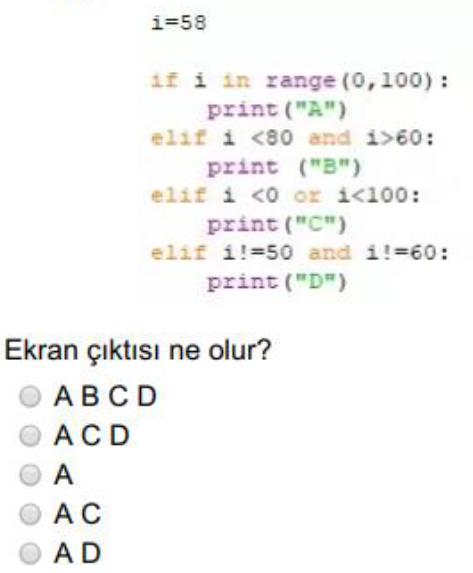 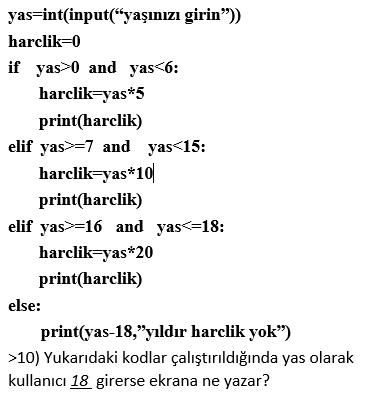 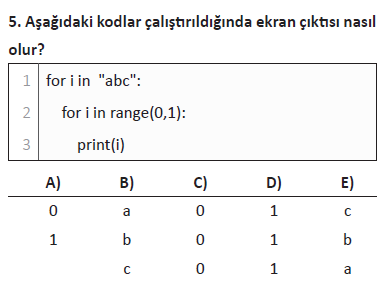 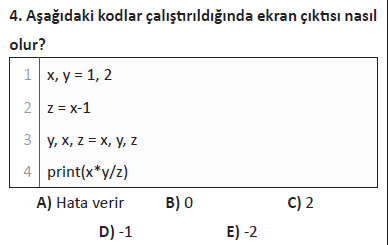 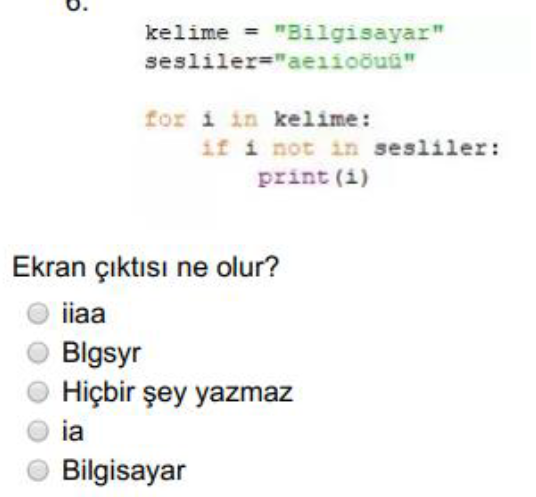  Yukarıdaki ifadelerin başına doğru ise “D“, yanlış ise “Y“ yazıldığında sırasıyla yazınızlur?Kullanıcıdan kısa ve uzun kenar bilgisini aldığı dikdörtgenin alan ve çevre hesaplamasını yapan kodu yazınız. ( ) 1a=1 şeklinde bir değişken tanımlayıp değerini atarsak hata almayız. ( ) Dışarıdan bir veri alıp kodlarımıza dahil etmek için input() fonksiyonunu kullanırız. ( ) m=”157” şeklinde tanımlanan m değişkeni int tipinde veri içerir. ( ) print() fonksiyonununda \n ile yeni satır oluşturabiliriz. ( ) print(“Atatürk’ü saygıyla anıyoruz.”) komut satırını kullanırsak herhangi bir hata almadan istediğimiz çıktıyı alırız. 